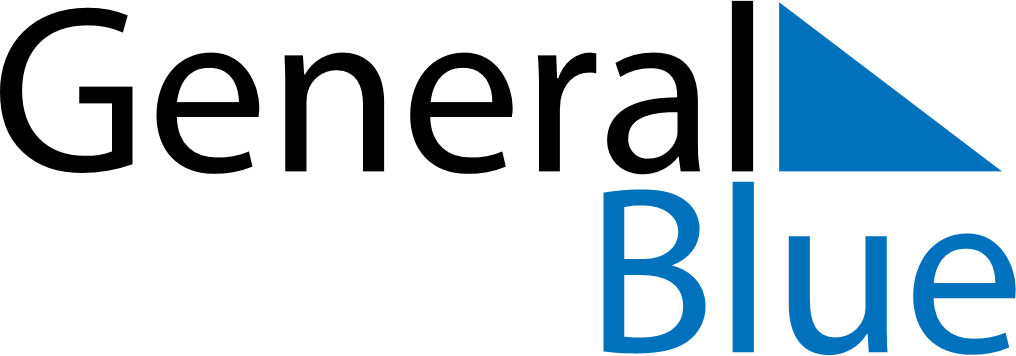 December 2024December 2024December 2024December 2024December 2024December 2024Upper Bicutan, Metro Manila, PhilippinesUpper Bicutan, Metro Manila, PhilippinesUpper Bicutan, Metro Manila, PhilippinesUpper Bicutan, Metro Manila, PhilippinesUpper Bicutan, Metro Manila, PhilippinesUpper Bicutan, Metro Manila, PhilippinesSunday Monday Tuesday Wednesday Thursday Friday Saturday 1 2 3 4 5 6 7 Sunrise: 6:04 AM Sunset: 5:24 PM Daylight: 11 hours and 19 minutes. Sunrise: 6:05 AM Sunset: 5:24 PM Daylight: 11 hours and 19 minutes. Sunrise: 6:06 AM Sunset: 5:25 PM Daylight: 11 hours and 19 minutes. Sunrise: 6:06 AM Sunset: 5:25 PM Daylight: 11 hours and 18 minutes. Sunrise: 6:07 AM Sunset: 5:25 PM Daylight: 11 hours and 18 minutes. Sunrise: 6:07 AM Sunset: 5:25 PM Daylight: 11 hours and 18 minutes. Sunrise: 6:08 AM Sunset: 5:26 PM Daylight: 11 hours and 17 minutes. 8 9 10 11 12 13 14 Sunrise: 6:08 AM Sunset: 5:26 PM Daylight: 11 hours and 17 minutes. Sunrise: 6:09 AM Sunset: 5:26 PM Daylight: 11 hours and 17 minutes. Sunrise: 6:09 AM Sunset: 5:27 PM Daylight: 11 hours and 17 minutes. Sunrise: 6:10 AM Sunset: 5:27 PM Daylight: 11 hours and 17 minutes. Sunrise: 6:11 AM Sunset: 5:27 PM Daylight: 11 hours and 16 minutes. Sunrise: 6:11 AM Sunset: 5:28 PM Daylight: 11 hours and 16 minutes. Sunrise: 6:12 AM Sunset: 5:28 PM Daylight: 11 hours and 16 minutes. 15 16 17 18 19 20 21 Sunrise: 6:12 AM Sunset: 5:29 PM Daylight: 11 hours and 16 minutes. Sunrise: 6:13 AM Sunset: 5:29 PM Daylight: 11 hours and 16 minutes. Sunrise: 6:13 AM Sunset: 5:30 PM Daylight: 11 hours and 16 minutes. Sunrise: 6:14 AM Sunset: 5:30 PM Daylight: 11 hours and 16 minutes. Sunrise: 6:14 AM Sunset: 5:30 PM Daylight: 11 hours and 16 minutes. Sunrise: 6:15 AM Sunset: 5:31 PM Daylight: 11 hours and 16 minutes. Sunrise: 6:15 AM Sunset: 5:31 PM Daylight: 11 hours and 16 minutes. 22 23 24 25 26 27 28 Sunrise: 6:16 AM Sunset: 5:32 PM Daylight: 11 hours and 16 minutes. Sunrise: 6:16 AM Sunset: 5:32 PM Daylight: 11 hours and 16 minutes. Sunrise: 6:17 AM Sunset: 5:33 PM Daylight: 11 hours and 16 minutes. Sunrise: 6:17 AM Sunset: 5:33 PM Daylight: 11 hours and 16 minutes. Sunrise: 6:18 AM Sunset: 5:34 PM Daylight: 11 hours and 16 minutes. Sunrise: 6:18 AM Sunset: 5:35 PM Daylight: 11 hours and 16 minutes. Sunrise: 6:19 AM Sunset: 5:35 PM Daylight: 11 hours and 16 minutes. 29 30 31 Sunrise: 6:19 AM Sunset: 5:36 PM Daylight: 11 hours and 16 minutes. Sunrise: 6:19 AM Sunset: 5:36 PM Daylight: 11 hours and 16 minutes. Sunrise: 6:20 AM Sunset: 5:37 PM Daylight: 11 hours and 16 minutes. 